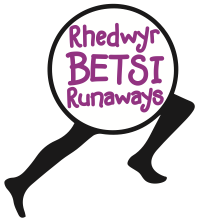 Membership Form and DisclaimerTitle _________ First Name _______________________Surname _________________________
Address _______________________________________________________________________
______________________________________________ Post code _______________________
Phone number ___________________________ Date of birth ____________________________

Email _________________________________________________________________________Emergency contact details (name and phone number) ___________________________________
______________________________________________________________________________

Do you have any medical condition you think we should be aware of e.g. heart problem, asthma, diabetes or any allergies? (Any information given will be treated in confidence?

______________________________________________________________________________
Are you classed as having a disability? (If Yes please indicate) ____________________________

______________________________________________________________________________

What would you like to achieve by joining the group? ____________________________________

______________________________________________________________________________Membership Fees (2018)  		Adult  £18.50 			Child (18 or under) 	£11Payment by cash, cheque (payable to Betsi Runaways), bank transfer details available on request ______________________________________________________________________________Please read the following and sign below: 
I certify that the information given above is correct.I have read the club constitution and agree to abide by them.I am medically fit and understand that I participate/enter in any club activities/events entirely at my own risk. I agree that Betsi Runaways shall not be liable for any accidents, injury, loss, damage or claim or expense that may arise in consequence of my participation in club activities/eventsI agree to Betsi Runaways publishing photos or running achievements that may include me or my name on the Facebook page and website Running Group Coaches and Leaders are qualified and are willing to share their experience and enjoyment of the sport. I understand that participation in this group is entirely at my own risk and I should consult my own doctor if suffering from any condition that might make running injurious to my health. Signature _________________________________________  Date_______________________(Parent/Guardian’s signature if under 18 years of age)Important – please see overleaf for details of how your personal data will be used and managed.Data Protection and Privacy Statement
As a club we must inform you of General Data Protection Regulation which is an important change in government legislation regarding data protection. As a club we collect personal data for the purposes of running the club. The club will ensure with regards to personal data: We will process it securely That it is updated regularly and accurately That it is limited to what the club needs That it is used only for the purpose for which it is collected and used of marketing purposes if the individual has given the club consent to do so. When you become a member of or renew your membership with Betsi Runaways you will automatically be registered as a member of Welsh Athletics. We will provide Welsh Athletics with your personal data which they will use to enable access to an online portal for you (called myATHLETICS). Welsh Athletics will contact you to invite you to sign into and update your MyATHLETICS portal (which, amongst other things, allows you to set and amend your privacy settings)The information held on the Club database will only be used for the operation of the Club and will not be improperly disclosed or used for any commercial purpose. As a Club affiliated to Welsh Athletics we are obliged to provide them with relevant details which are held on a secure site as part of the individual registration scheme.